                                                 Завтрак – 9 декабря 2021 г.22 февраля 2022 г.                                          Завтрак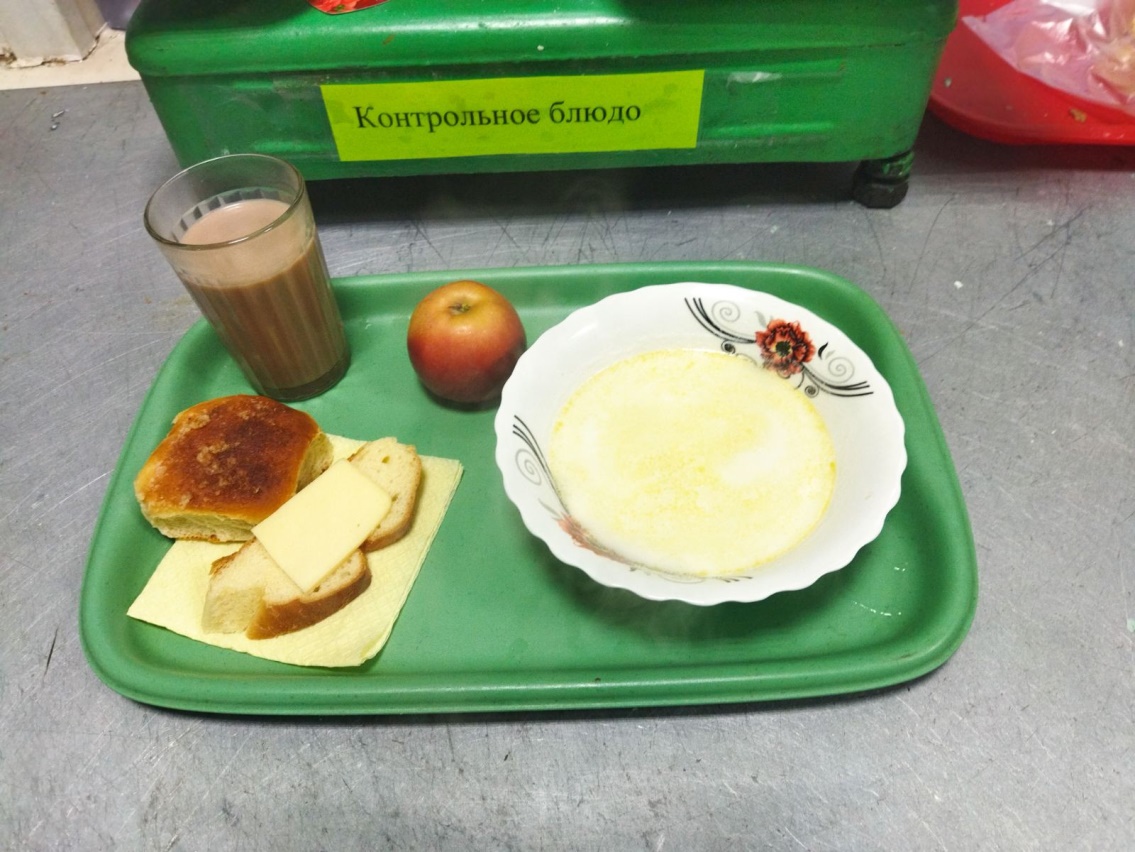 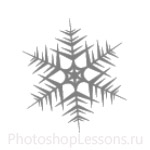                                                  Обед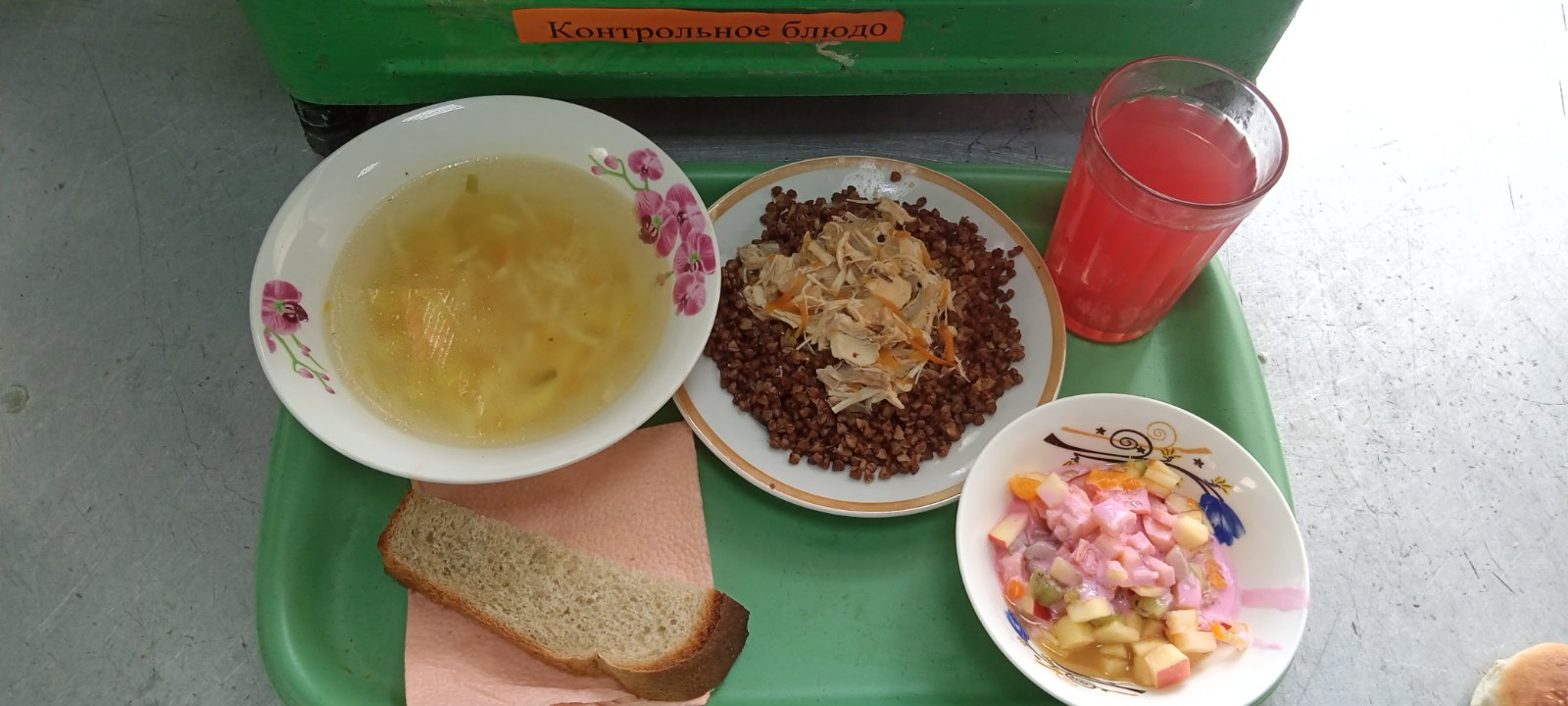 